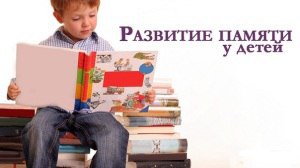                                   

Дошкольное детство — возраст, наиболее благоприятный для развития хорошей памяти, что является одним из необходимейших условий успешного обучения ребёнка. 

Память - "входные ворота нашего интеллекта". Память является необходимым условием процесса мышления. Возможности памяти безграничны. Чем более развита будет (у Вас и вашего ребёнка) память, тем выше будет качество (Вашей и его) жизни. Мы обладаем памятью с рождения и можем совершенствовать её всю жизнь.

Мы, родители, можем помочь своему ребенку, путем упражнений и тренировок увеличивая объем его памяти. Кроме того, старшего ребенка можно научить пользоваться мнемоническими правилами для запоминания какой-то информации. Сделать это проще всего в ходе игры. Попросите малыша запомнить несколько несвязанных между собой слов. Не получается? А если попробовать придумать предложение, в которое входили бы все эти слова? Уже лучше! Это правило называется «метод построения ассоциаций».

Есть и другие правила: попытаться найти что-то общее в том, что надо запомнить с тем, что ребенок уже знает (построение аналогии). Или использовать для запоминания рифмовки. Как тут не вспомнить знаменитые ««жи» «ши» пиши с буквой «и»» или «шестью шесть – тридцать шесть»? Еще можно использовать для запоминания первые буквы слов (или буквы одного слова, которое надо запомнить), строя предложения с ними: это правило все мы используем для запоминания цветов радуги: «Каждый охотник желает знать, где сидит фазан». Используя эти и другие приемы можно значительно расширить способность ребенка к запоминанию информации.
                                    ИГРЫ НА РАЗВИТИЕ ПАМЯТИ.

– Игра «Запомни - положи»
Задача: развить произвольную зрительную память, умение запоминать последовательность картинок (игрушек).

Оборудование: 4 картинки с хорошо знакомыми ребенку предметами или 4 игрушки.

Описание. После рассматривания картинок (игрушек) взрослый раскладывает их на столе и просит запомнить, как они лежат друг за другом. После этого картинки (игрушки) смешиваются, а ребенок должен разложить их в исходной последовательности и назвать по порядку.

– Игра «Что пропало?»
Задача: развить произвольную зрительную память, умение запоминать количество и место нахождения заданных предметов.

Оборудование: 3-4 картинки с хорошо знакомыми ребенку предметами или 3-4 игрушки.

Описание. После рассматривания картинок (игрушек) взрослый раскладывает их на столе и просит запомнить, как они лежат друг за другом. Затем ребенок закрывает глаза, а взрослый убирает одну из картинок (игрушек) и выравнивает нарушенный ряд предметов. Ребенок должен вспомнить, какую картинку (или предмет) убрали, и показать, где он находился.

– Игра «Что стало по-другому?»
Задача: развить произвольное зрительное внимание, научить запоминать заданную последовательность предметов.

Оборудование: 3-4 картинки с хорошо знакомыми ребенку предметами или 3-4 игрушки.

Описание. После рассматривания картинок (игрушек) взрослый раскладывает их на столе и просит запомнить, как они лежат. Затем ребенок закрывает глаза, а взрослый меняет местами любые картинки (игрушки). Ребенок должен восстановить исходную последовательность картинок (игрушек). К 5 годам ребенок должен сопровождать свои действия предложениями о местонахождении картинок (или игрушек). Например: «Картинка с мячиком лежала первой, за ней шла кукла, пирамидка» и т. д. или «Поменяли местами машинку и книжку».

– Игра «Что добавилось?»
Задача: развить произвольную зрительную память, умение запоминать количество и место нахождения заданных предметов.

Оборудование: 3 картинки с хорошо знакомыми ребенку предметами или 3 игрушки.

Описание. После рассматривания картинок (игрушек) взрослый раскладывает их на столе и просит запомнить их последовательность. Затем ребенок закрывает глаза, а взрослый незаметно добавляет какую-либо, не привлекающую особого внимания картинку (или игрушку). Ребенок должен назвать исходные картинки (игрушки) и определить лишнюю. К 5 годам следует добиваться от ребенка полного ответа на вопрос. Например: «Слева от куклы прибавилась машинка (книжка, кубик и т. д.)».

– Игра «Что изменилось?»
Задача: развить зрительную память и внимание детей, научить их запоминать последовательность картинок или детали сюжетной картинки.

Оборудование. 1 вариант: ряд из 3-4 знакомых ребенку картинок или игрушек.

2 вариант: одна сюжетная картинка с небольшим количеством героев и характеризующих их деталей, другая - похожая на нее, но с небольшими отличиями.

Описание. 1 вариант. Взрослый показывает ребенку картинки или игрушки, называет их, затем выставляет (выкладывает) на столе и просит его запомнить, как они лежат друг за другом. Затем ребенок закрывает глаза, картинки (игрушки) смешиваются, после чего ему нужно разложить их в заданной последовательности и назвать по порядку.

2 вариант. Ребенок внимательно рассматривает первую сюжетную картинку, стараясь запомнить в деталях предметы на ней. Затем эта картинка убирается, а ребенку предъявляется вторая. Рассмотрев ее, ребенок должен ответить на вопрос «Что изменилось?» по сравнению с первой и рассказать об этих отличиях подробно.

Например: «На первой картинке у зайчика на шее бант, а на второй - галстук. Сначала ежик был в красной кофточке и нес на спине яблоко, а затем кофта стала синей, а на спине оказался гриб».

– Игра «Чем отличаются?»
Задача: развить зрительную память и внимание детей, научить их внимательному рассматриванию похожих предметов и сравнению их по деталям, называть по памяти сходства и различия между ними.

Оборудование: пары похожих сюжетных картинок, которые отличаются друг от друга заметными отличиями в деталях (цвет, форма, количество, местоположение).

Описание. Ребенку показывается сначала одна картинка, затем после ее рассмотрения - другая, после чего он должен назвать по памяти отличия между ними. При необходимости взрослый может помочь ребенку наводящими вопросами.

– Игра «Повтори за мной действия»
Задача: развить у детей зрительную и двигательную память, координацию движений, научить их последовательному повторению действий за взрослым.

Описание: Взрослый и ребенок стоят напротив ДРУГ друга. Взрослый показывает ребенку 5-6 движений, следующих сразу друг за другом, а ребенок должен запомнить их последовательность и самостоятельно повторить.

Например: руки вверх - вперед - в стороны - на пояс - присесть; руки вперед, присесть - руки вверх, встать - руки на поясе, прыжок.

– Игра «Посмотри - запомни - нарисуй»
Задача: развить у детей зрительную и двигательную память, мелкую моторику.

Оборудование: карточка с 2-3 нарисованными на ней геометрическими фигурами, знакомыми ребенку в этом возрасте.

Описание. Взрослый показывает ребенку карточку с фигурами и предлагает внимательно их рассмотреть в течение 5-10 секунд и запомнить. Затем карточка убирается, а ребенок должен нарисовать увиденные фигуры в том же порядке, как на образце.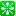 